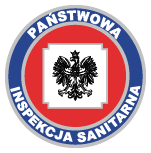 Powiatowa Stacja Sanitarno-Epidemiologiczna w Pruszkowie  sytuacja epidemiologiczna na terenie powiatu pruszkowskiego 19.03.2020Komunikat Państwowego Powiatowego Inspektora Sanitarnego  w Pruszkowie    z dnia 19.03.2020 r. przedstawiający sytuację epidemiologiczną na terenie powiatu pruszkowski związaną z koronawirusem SARS-CoV-2 wywołującym zachorowanie na COVID-19.                  Stan danych w powiecie na godzinę 14.00 w dniu liczba osób objętych aktualnie nadzorem epidemiologicznym: 559 (w tym 40 po powrocie z zagranicy)liczba osób objętych aktualnie kwarantanną domową na podstawie decyzji inspektora sanitarnego: 163liczba osób aktualnie hospitalizowanych z powodu podejrzenia zakażenia COVID-19: 0 liczba przypadków potwierdzonych laboratoryjnie z wynikiem dodatnim: 4Liczba przypadków potwierdzonych laboratoryjnie z wynikiem dodatnim na terenie całego województwa mazowieckiego publikowana jest na stronie Mazowieckiego Państwowego Wojewódzkiego Inspektora Sanitarnego: www.wsse.waw.pl w meldunkach codziennych po godzinie 14.00.Wszelkie aktualne informacje na temat koronawirusa są aktualizowane i dostępne na stronach Głównego Inspektoratu Sanitarnego i Ministerstwa Zdrowia oraz na oficjalnej stronie rządowej:www.gis.gov.plhttps://www.gov.pl/web/zdrowiehttps://www.gov.pl/web/koronawirus/wykaz-zarazen-koronawirusem-sars-cov-2Jeśli w ciągu ostatnich 14 dni byłeś w rejonie występowania koronawirusa i miałeś kontakt z osobą chorą lub zakażoną koronawirusem SARS-CoV-2, to bezzwłocznie, telefonicznie powiadom stację sanitarno-epidemiologiczną. Zalecamy stosowanie zasad higieny zgodnie z instrukcją opublikowaną na dedykowanej stronie na platformie gov.pl - http://www.gov.pl/koronawirusSpecjalna całodobowa infolinia Narodowego Funduszu Zdrowia w zakresie informacji dla Polaków o postępowaniu w sytuacji wątpliwości podejrzenia coronawirusa: 0 800 190 590.                                       Apelujemy o poszanowanie prywatności osób hospitalizowanych.